Gracias por ser parte de la conservación de polinizadores de el Sureste al ayudarnos a documentar nuestras poblaciones de polinizadores. El segundo censo anual de polinizadores de el Sureste se lleva a cabo los días 18 y 19 de agosto de 2022. Aquí están las instrucciones de conteo:Instrucciones de Conteo:Elija una planta polinizadora favorita para contar. Puede ser cualquier planta en flor que muestre actividad de insectos.Cuente y categorice los insectos que se posan en su planta. Cuente durante 15 minutos. Las categorías de insectos son:AbejorrosAbejas Melíferas Abejas pequeñas Abejas Carpinteras Avispas Moscas Mariposas/PolillasOtros Insectos Hay una hoja de conteo de insectos al final de este folleto para facilitarle el proceso.Envié sus conteos atreves del sitio web (https://GGaPC.org). (No tenemos la capacidad de aceptar formularios en papel enviados por correo).Publique fotos de sus conteos divirtiéndose, fotos de sus jardines o cualquier cosa que usted crea que sería de interés para el grupo en la página de Facebook del Censo de polinizadores de Georgia.Becky Griffin es la coordinadora del proyecto y está disponible por correo electrónico en beckygri@uga.edu si tiene alguna pregunta.Sugerencia para contar: la cámara de su teléfono celular funciona como una gran lupa.Las próximas páginas son ejemplos de los insectos que puedes ver. Utilícelos como sus guías.Tienes Preguntas sobre el conteo?  Contacta a Becky Griffin al beckygri@uga.edu.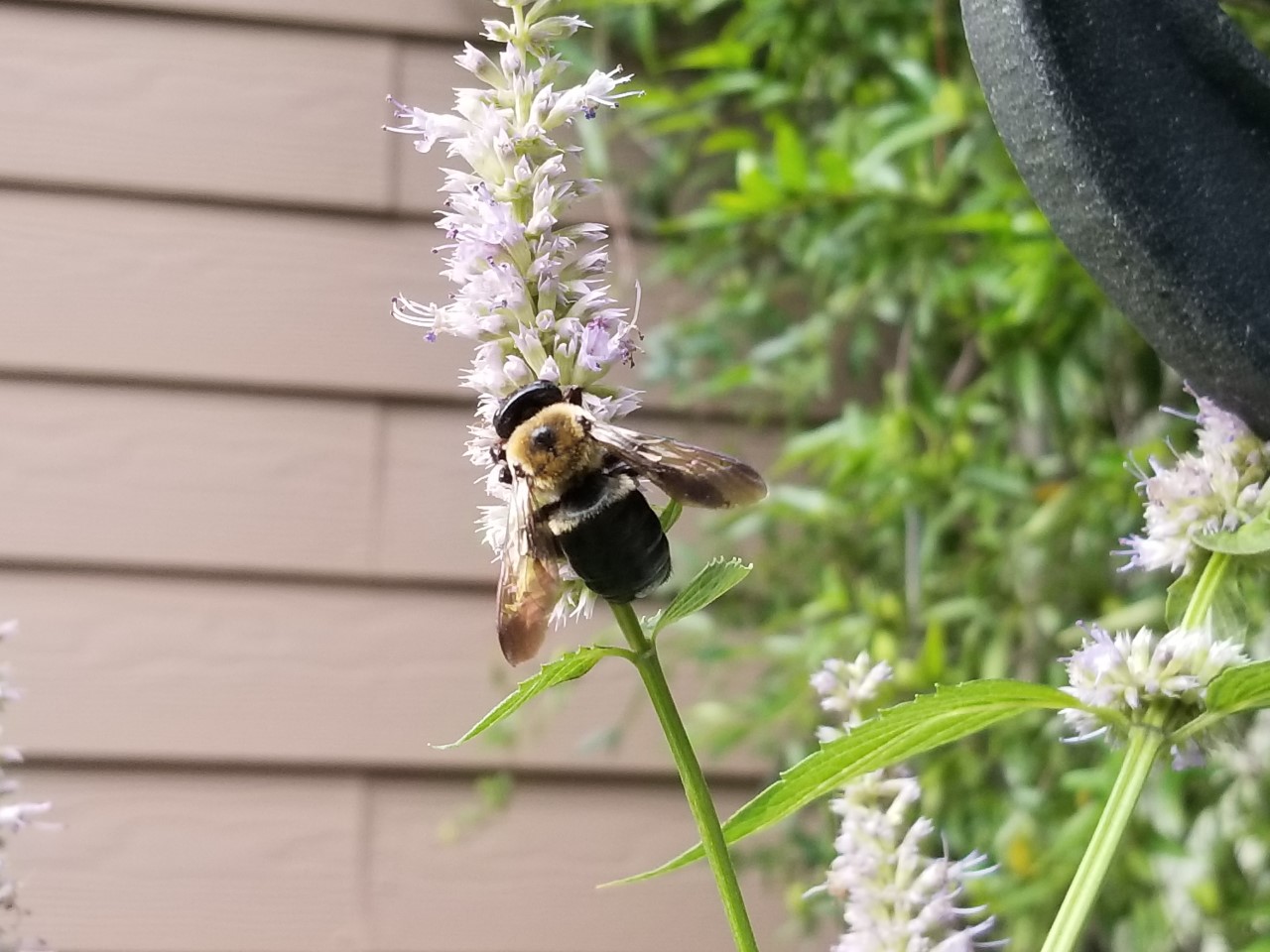 Abeja Carpintera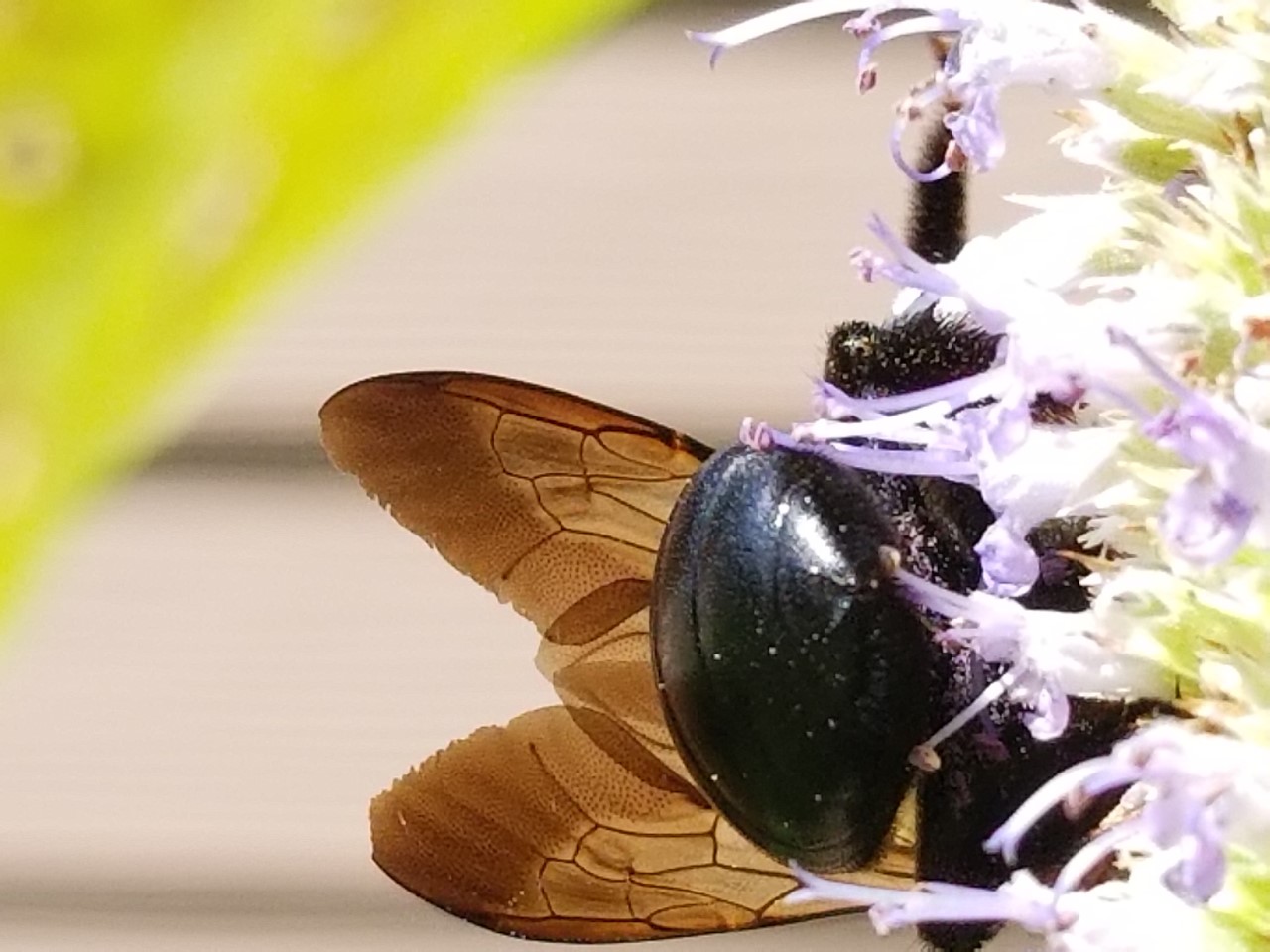 Abeja Carpintera – Abdomen sin bellos 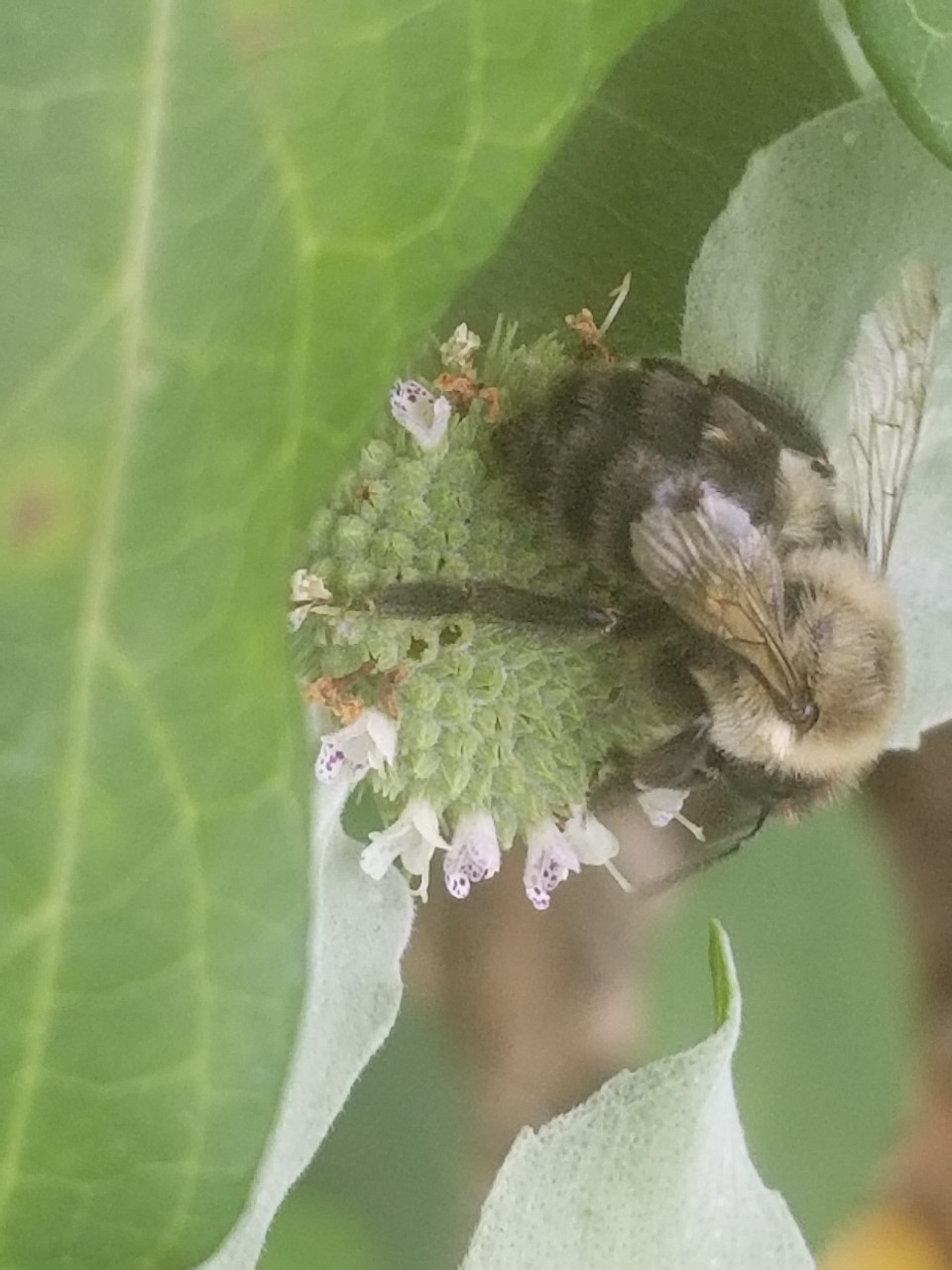 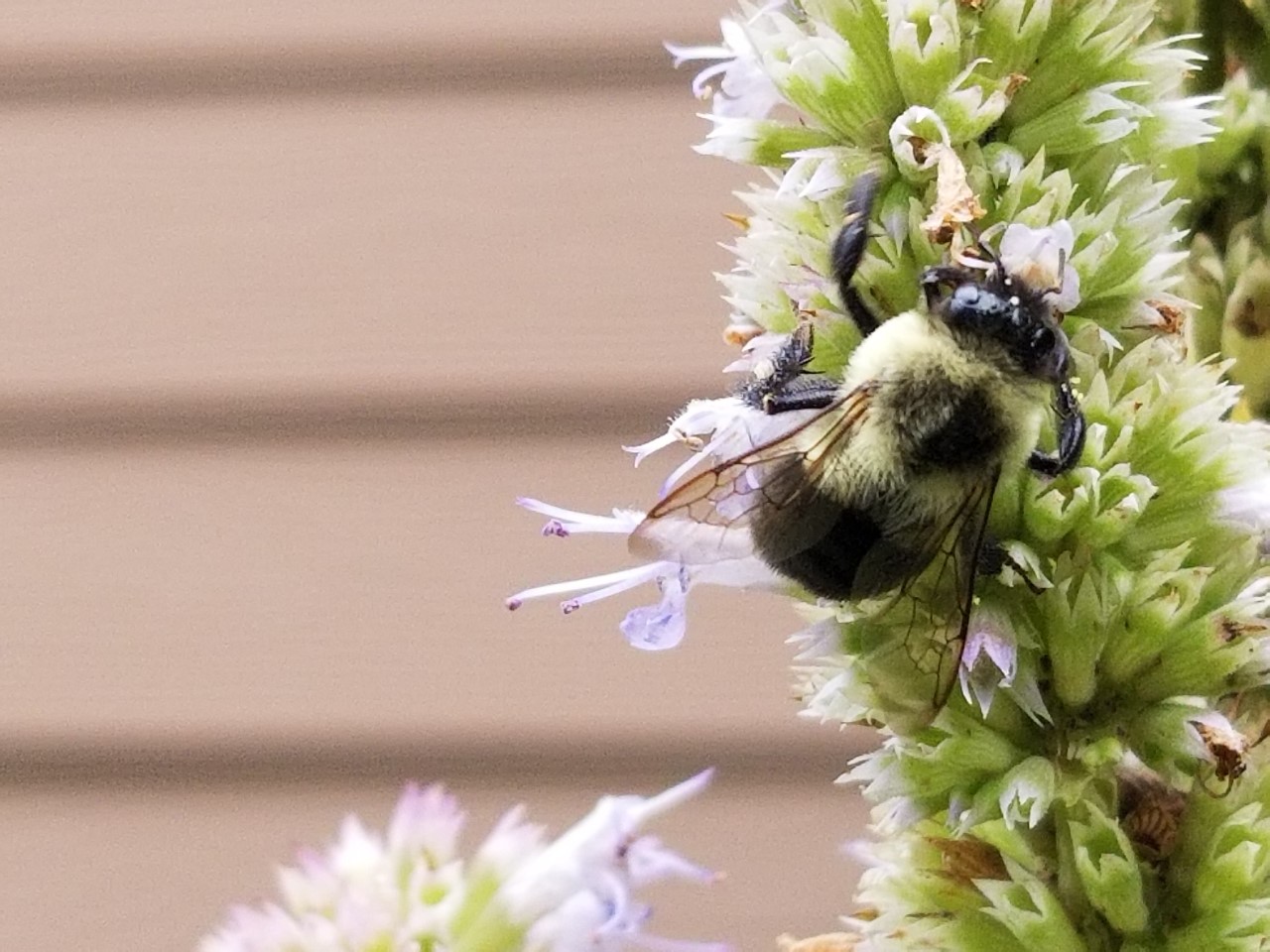 AbejorroAbejorro – Abdomen con muchos bellos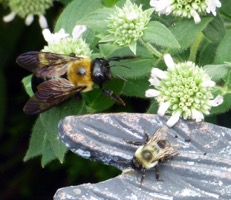 Abeja Carpintera y un abejorro Photo credit:  Bodie Pennisi, UGA Extension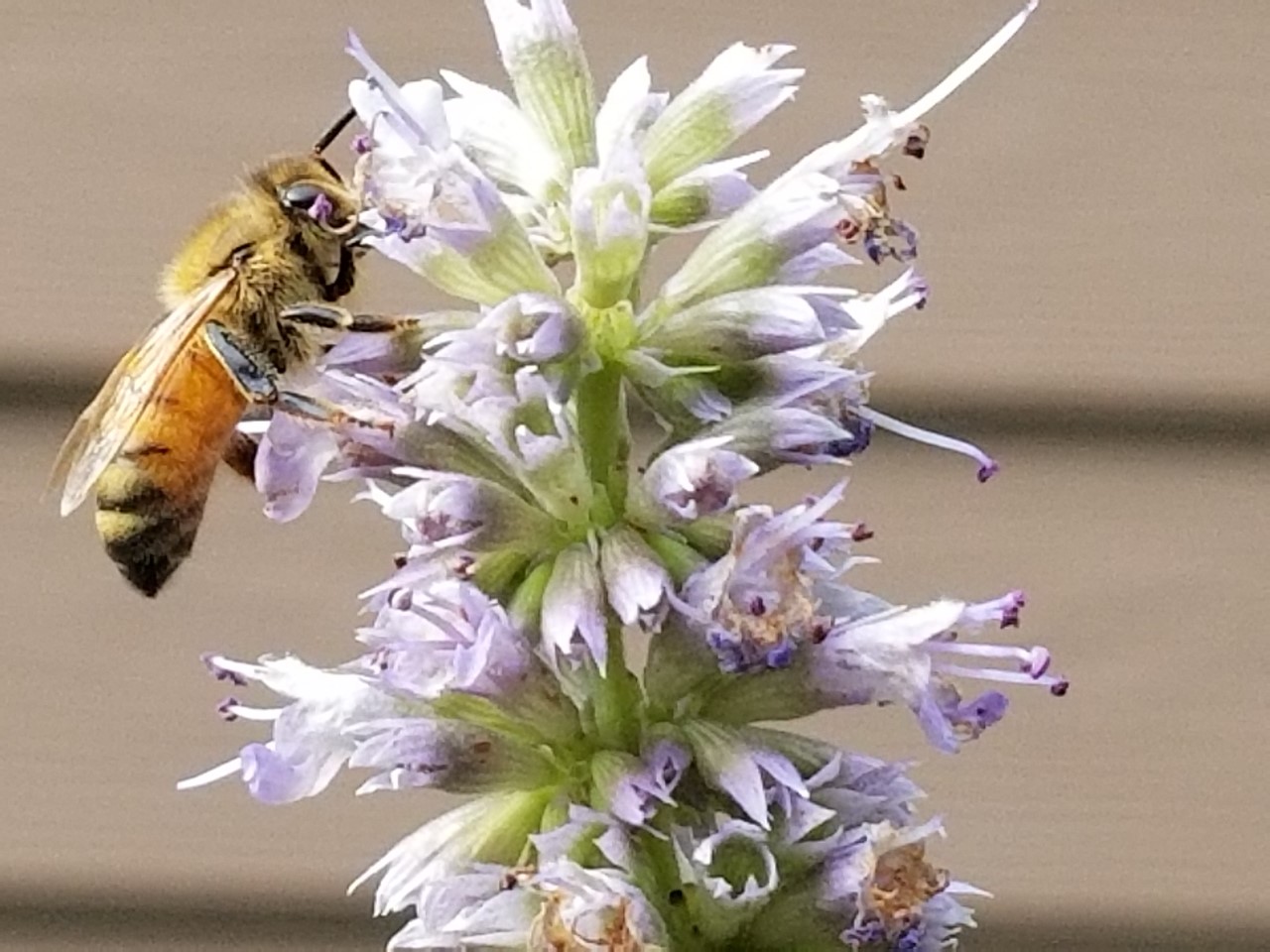 Abeja Melífera 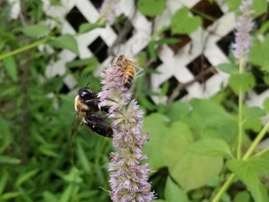 Abejorro y una abeja melífera 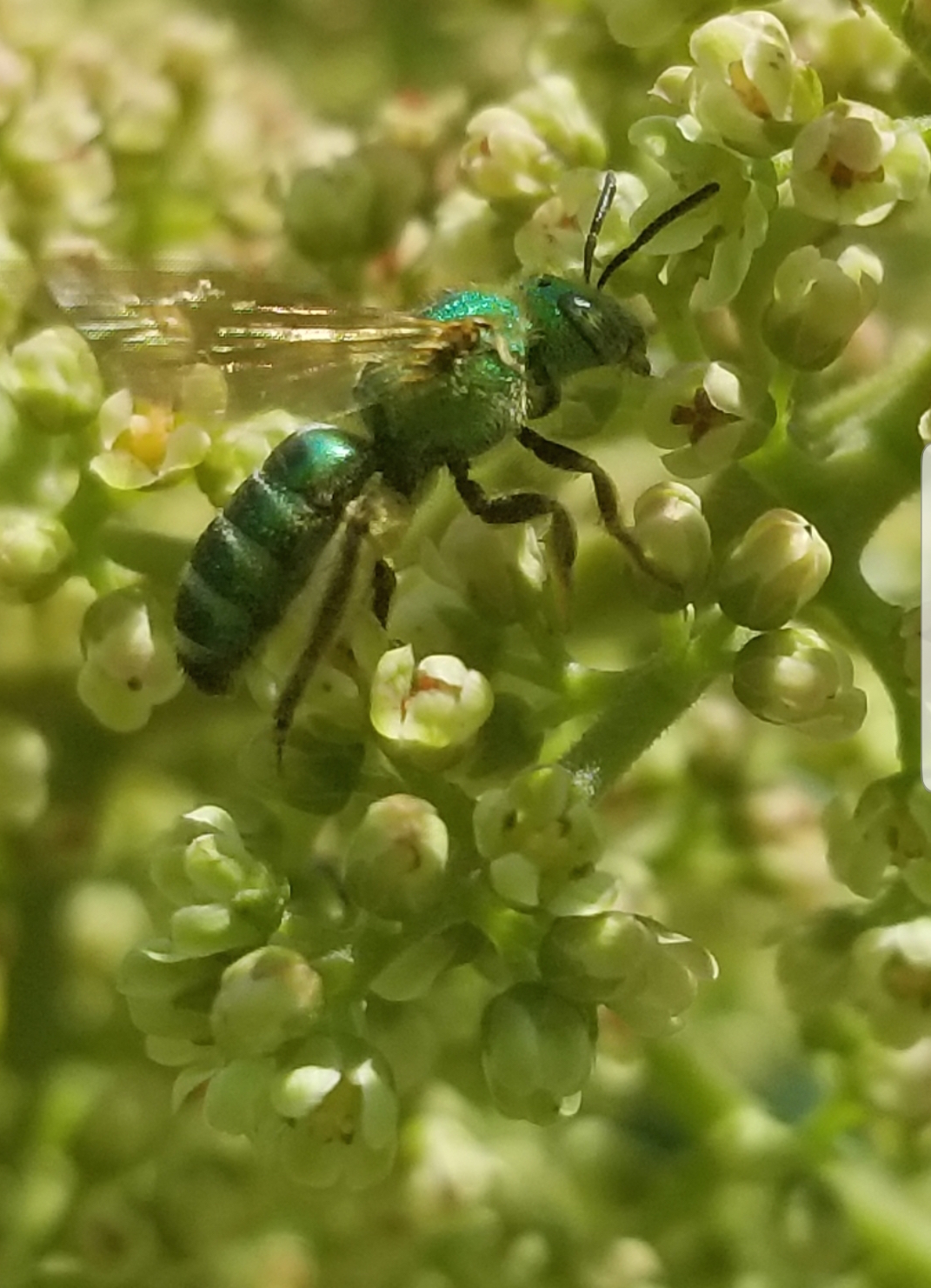 Abeja verde metalizado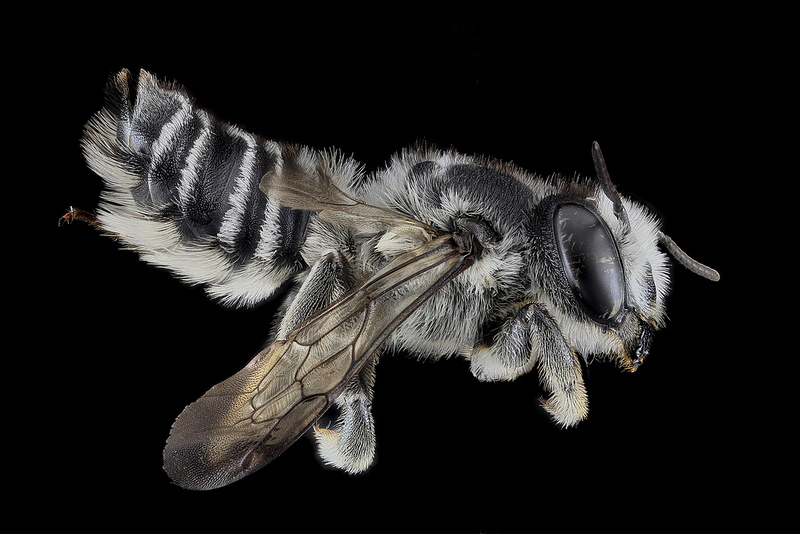 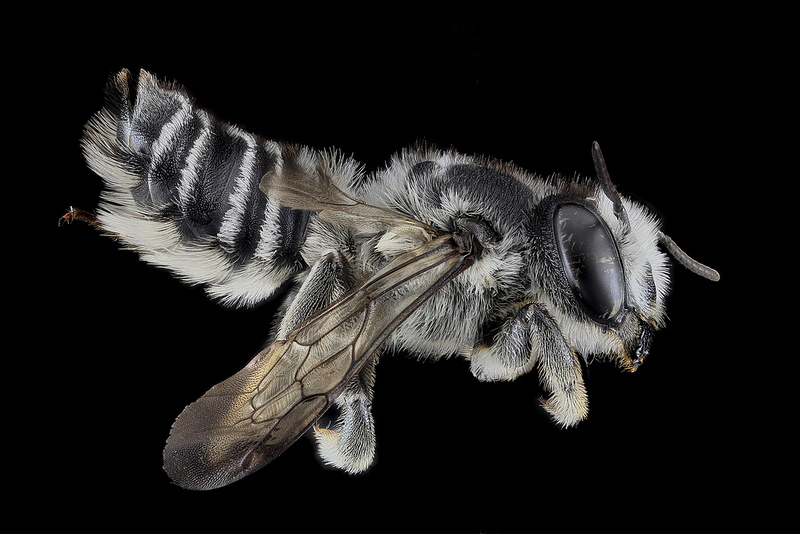 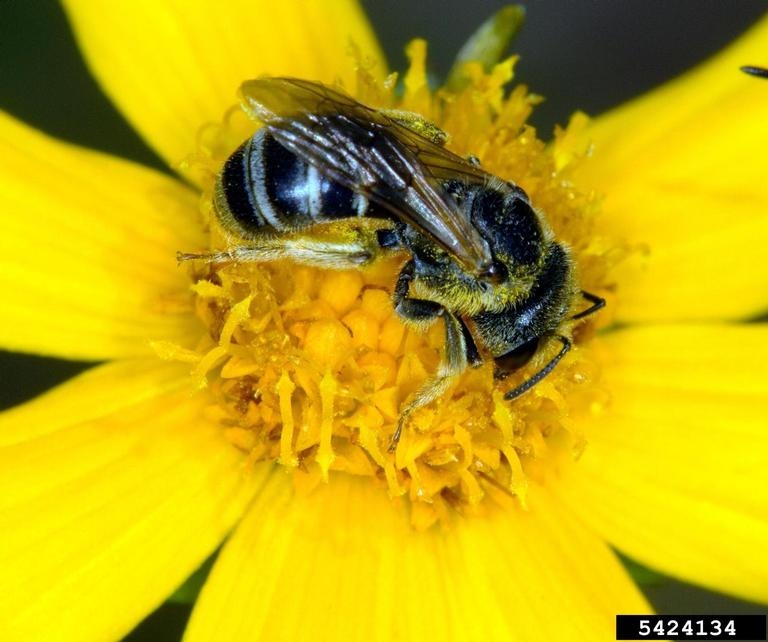 Abeja Corta Hojas Photo credit: David Cappaert, bugwood.org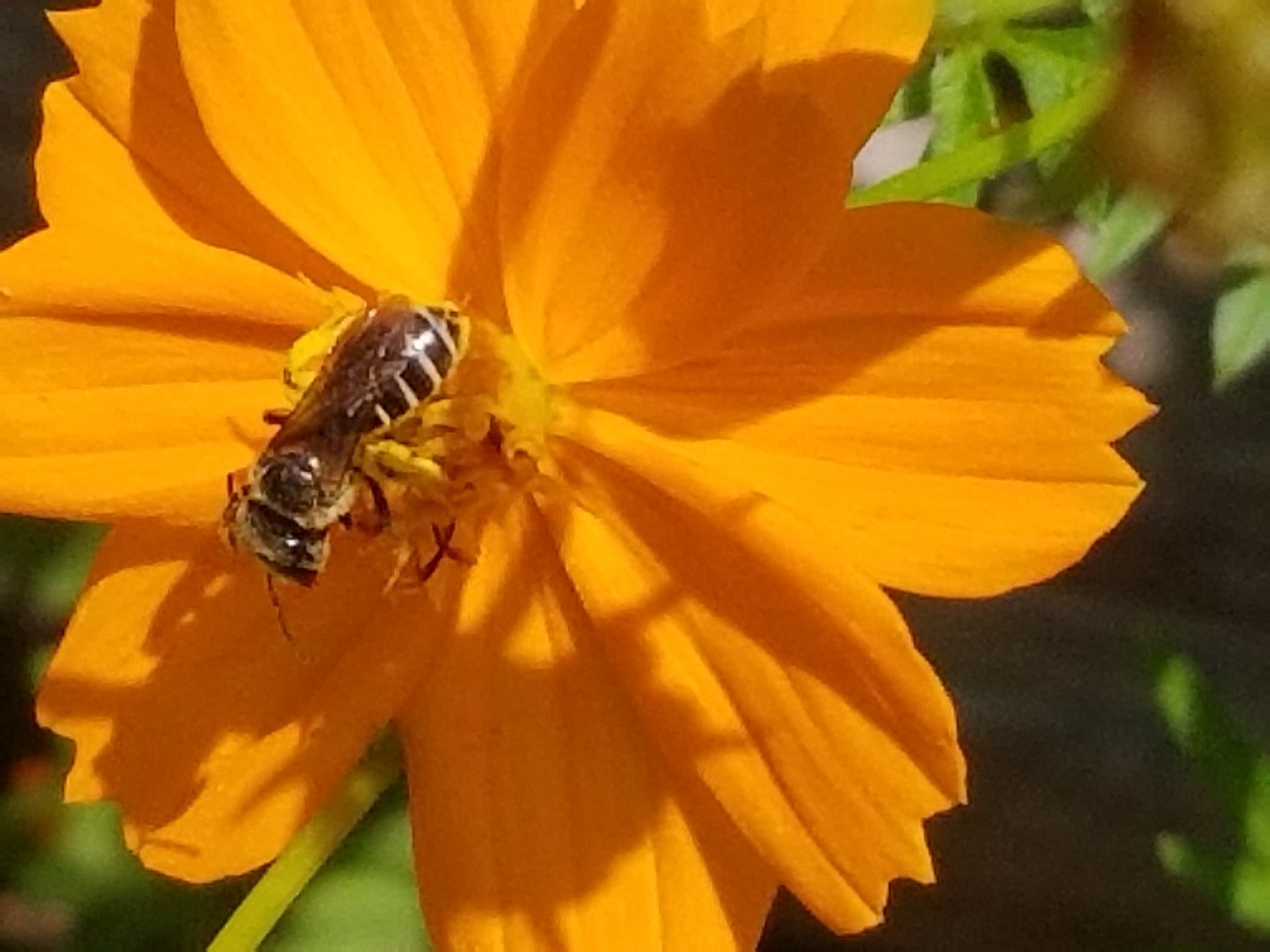 Abeja pequeña una flor cosmos 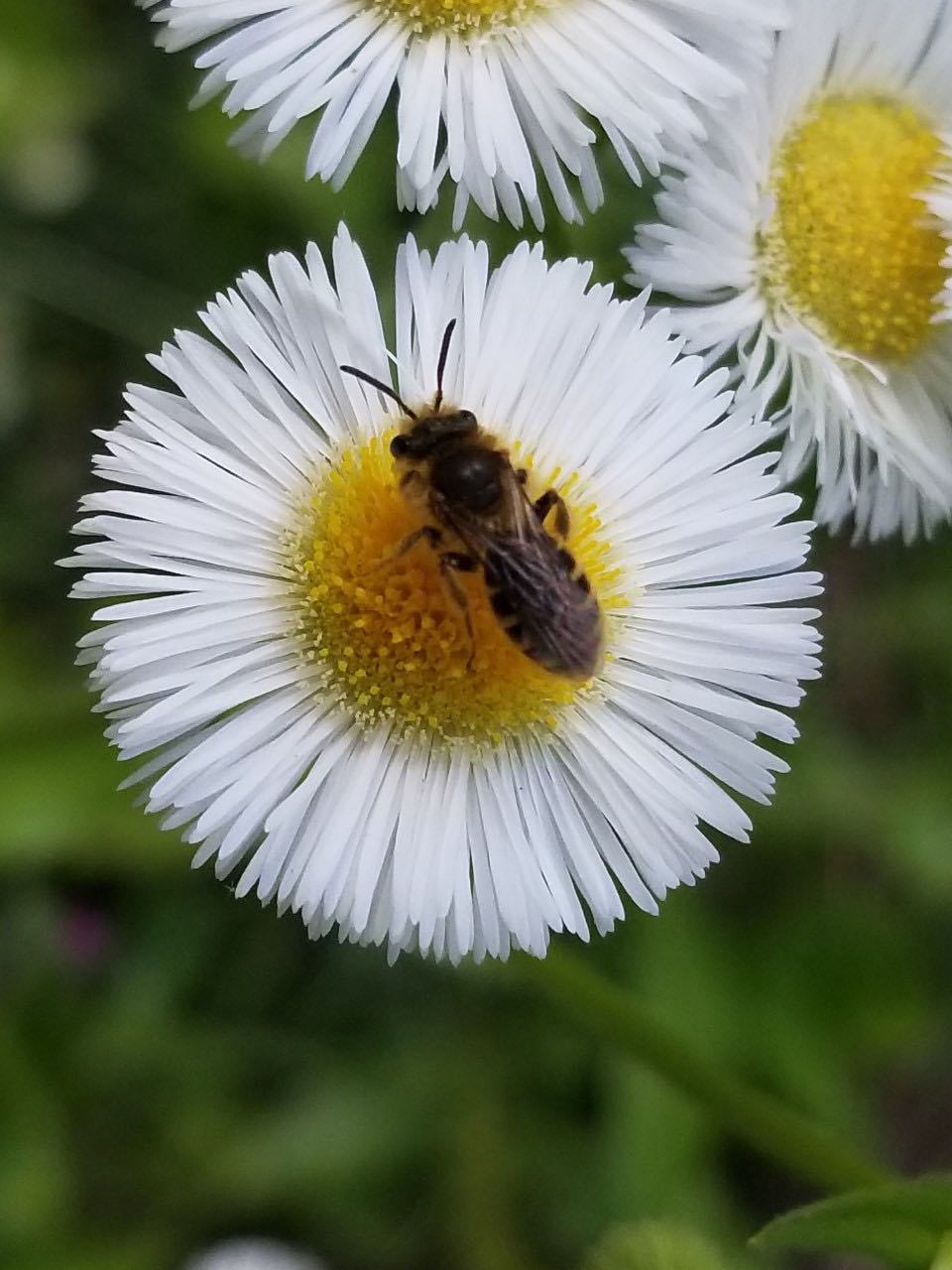 Abeja Pequeña en un aster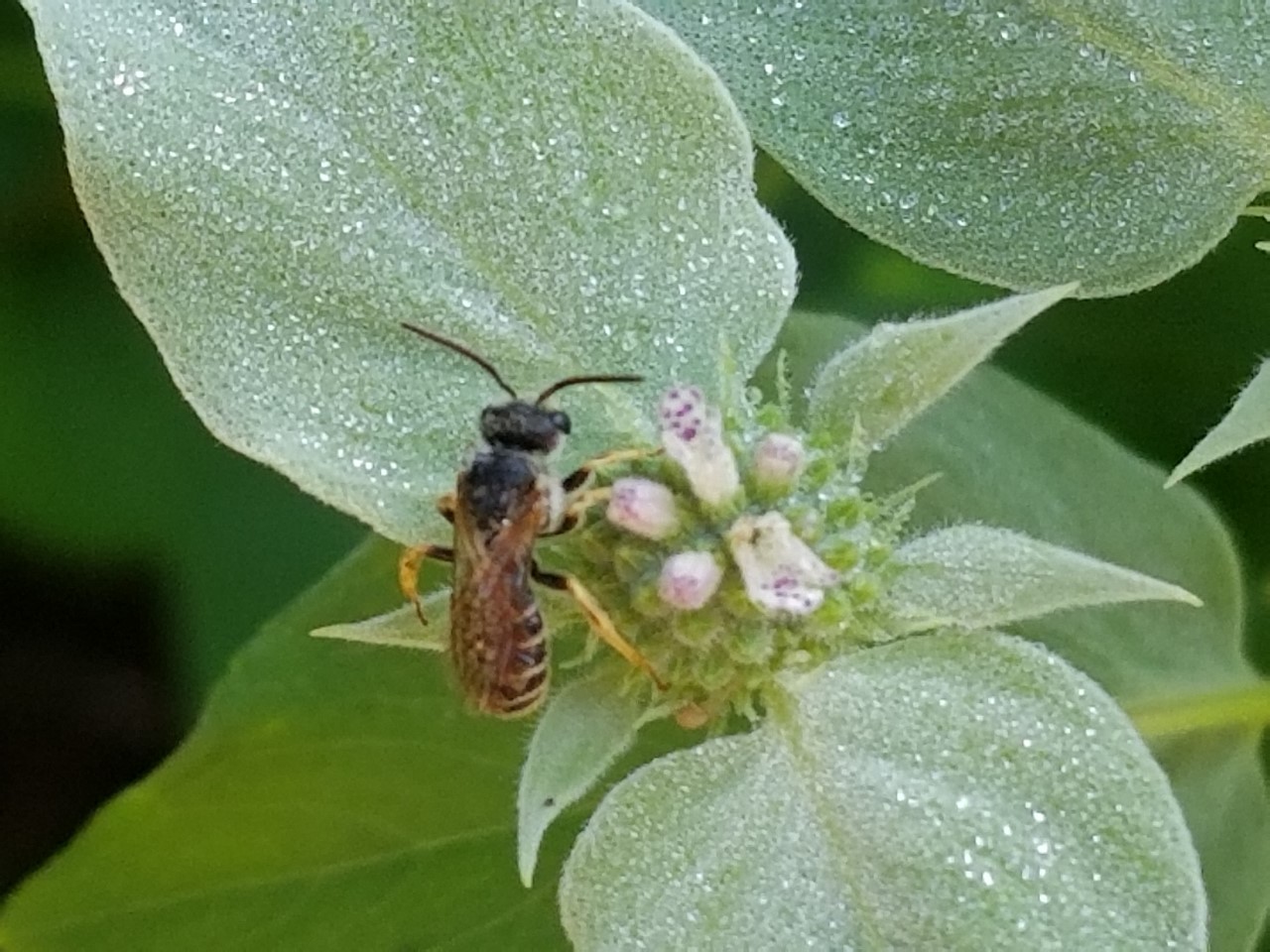 Abeja pequeña en una menta montañesa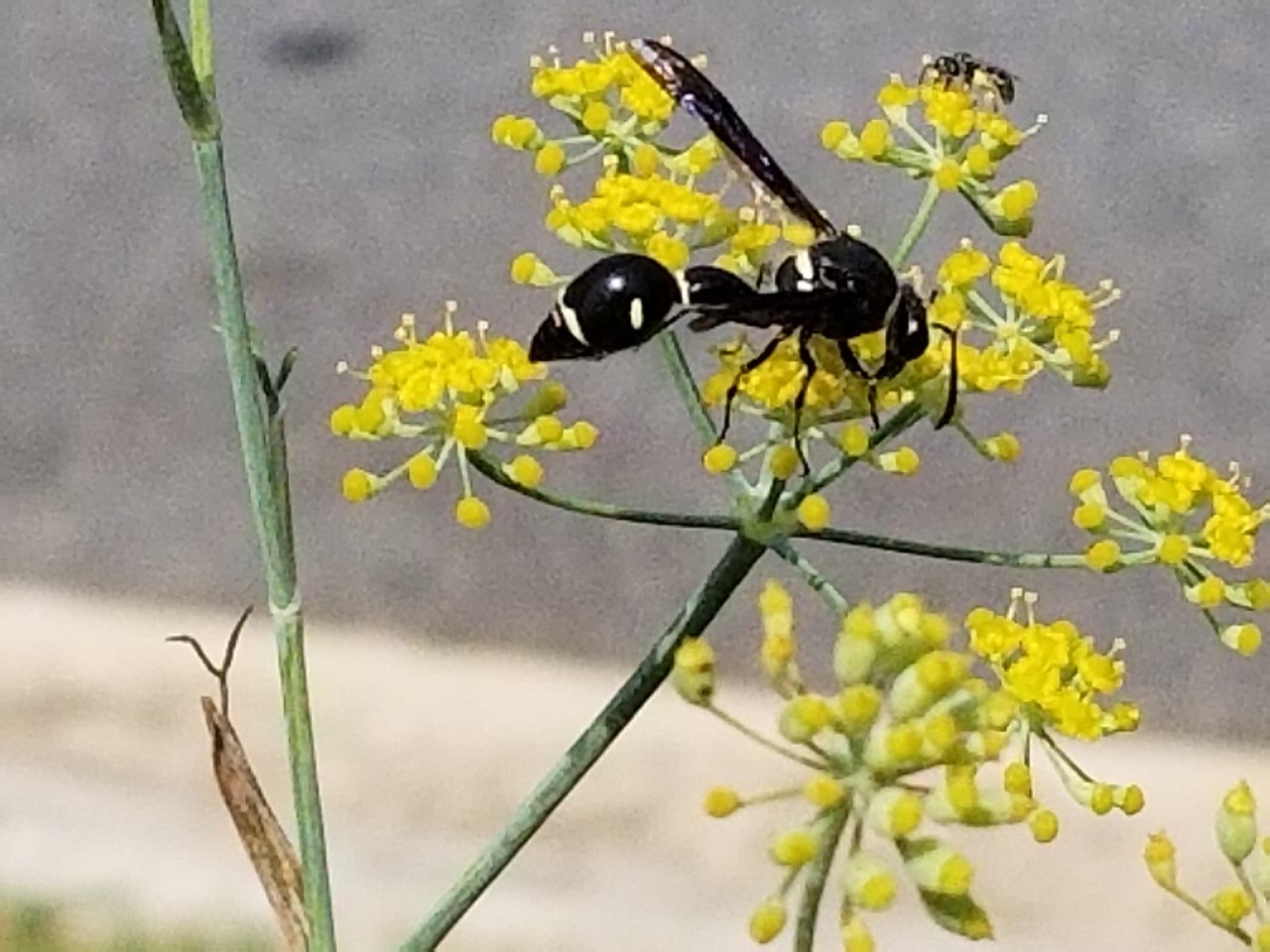 Avispa Alfarera 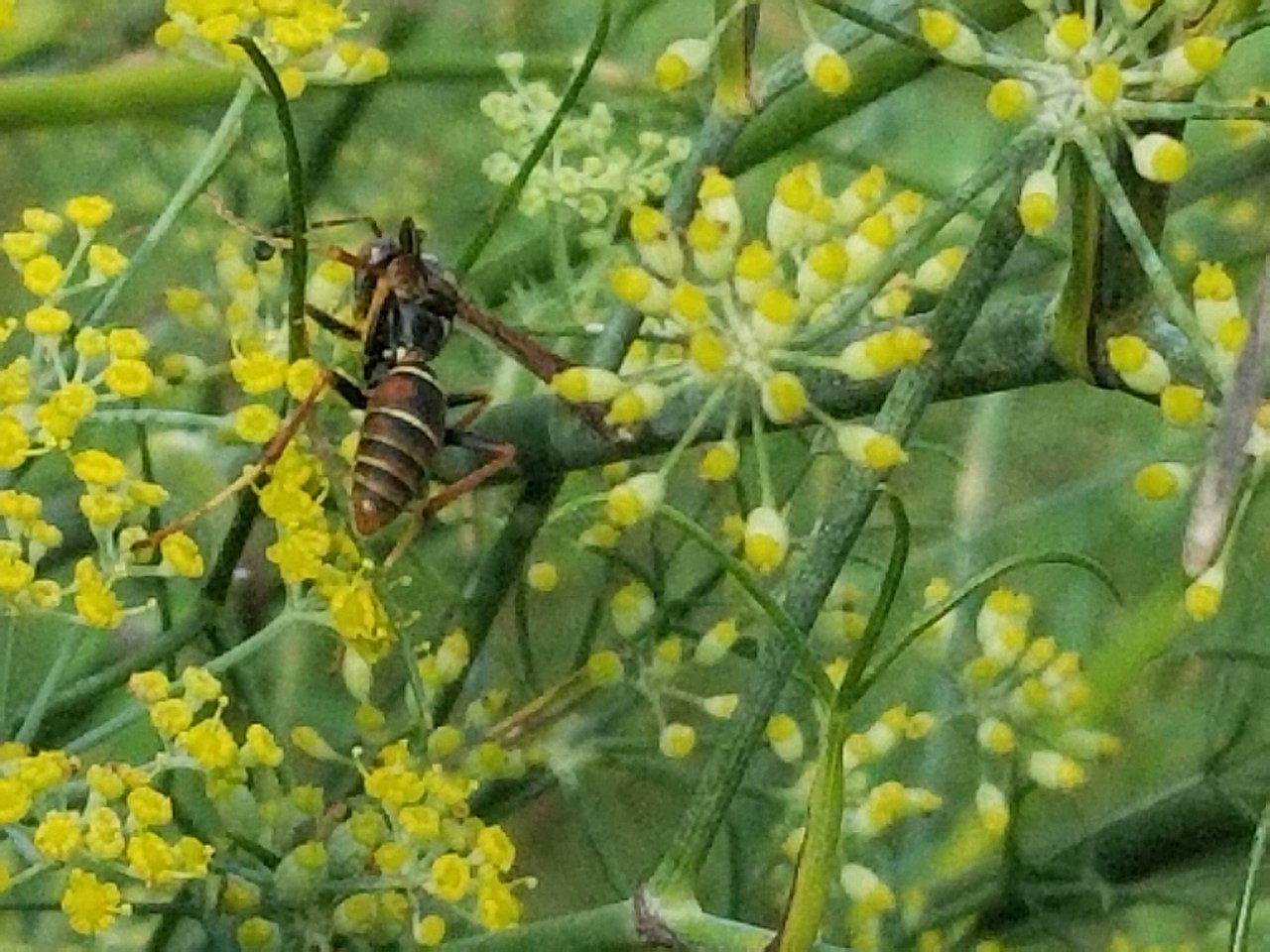 Avispa de papel 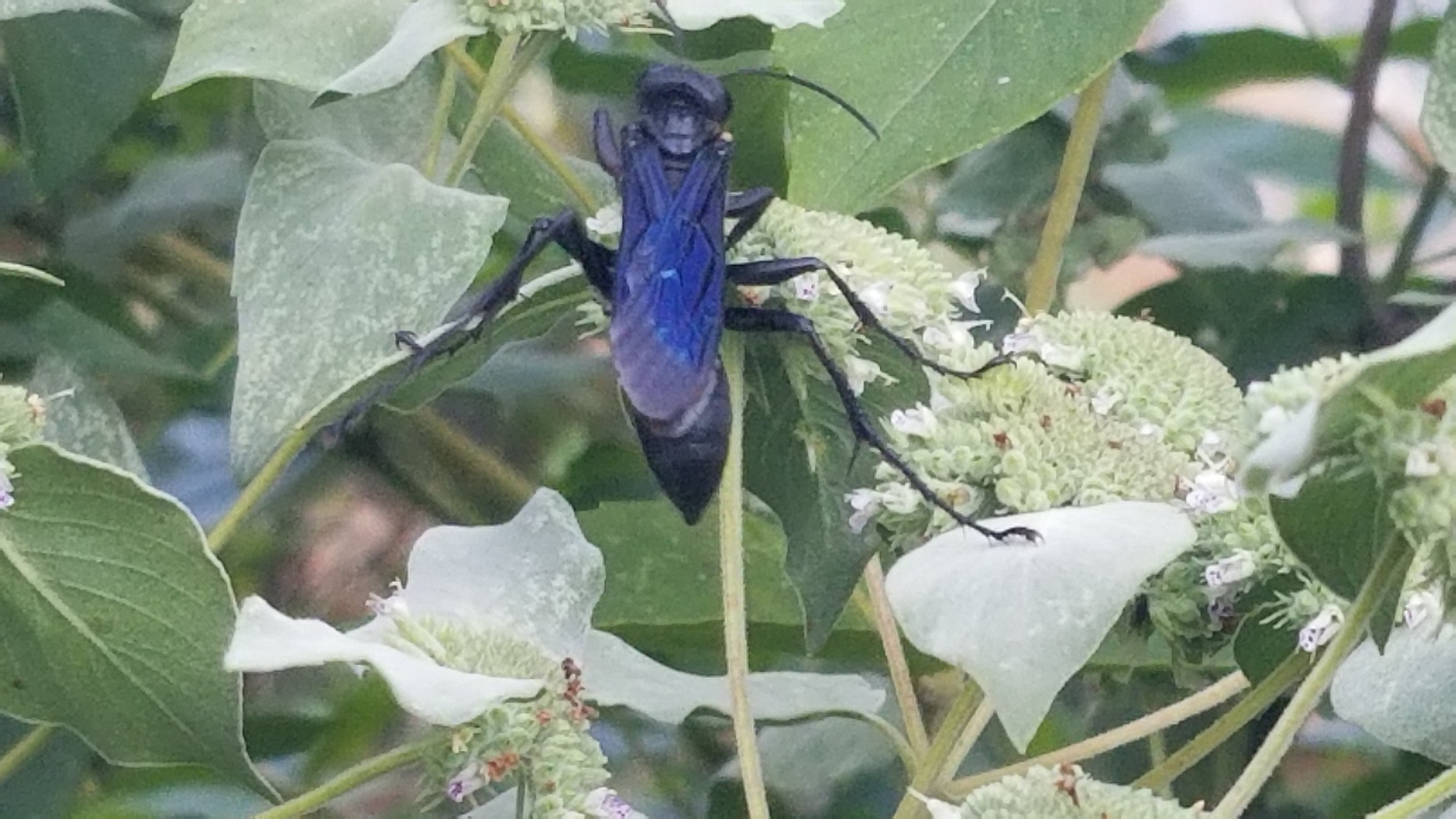 Avispa Negra 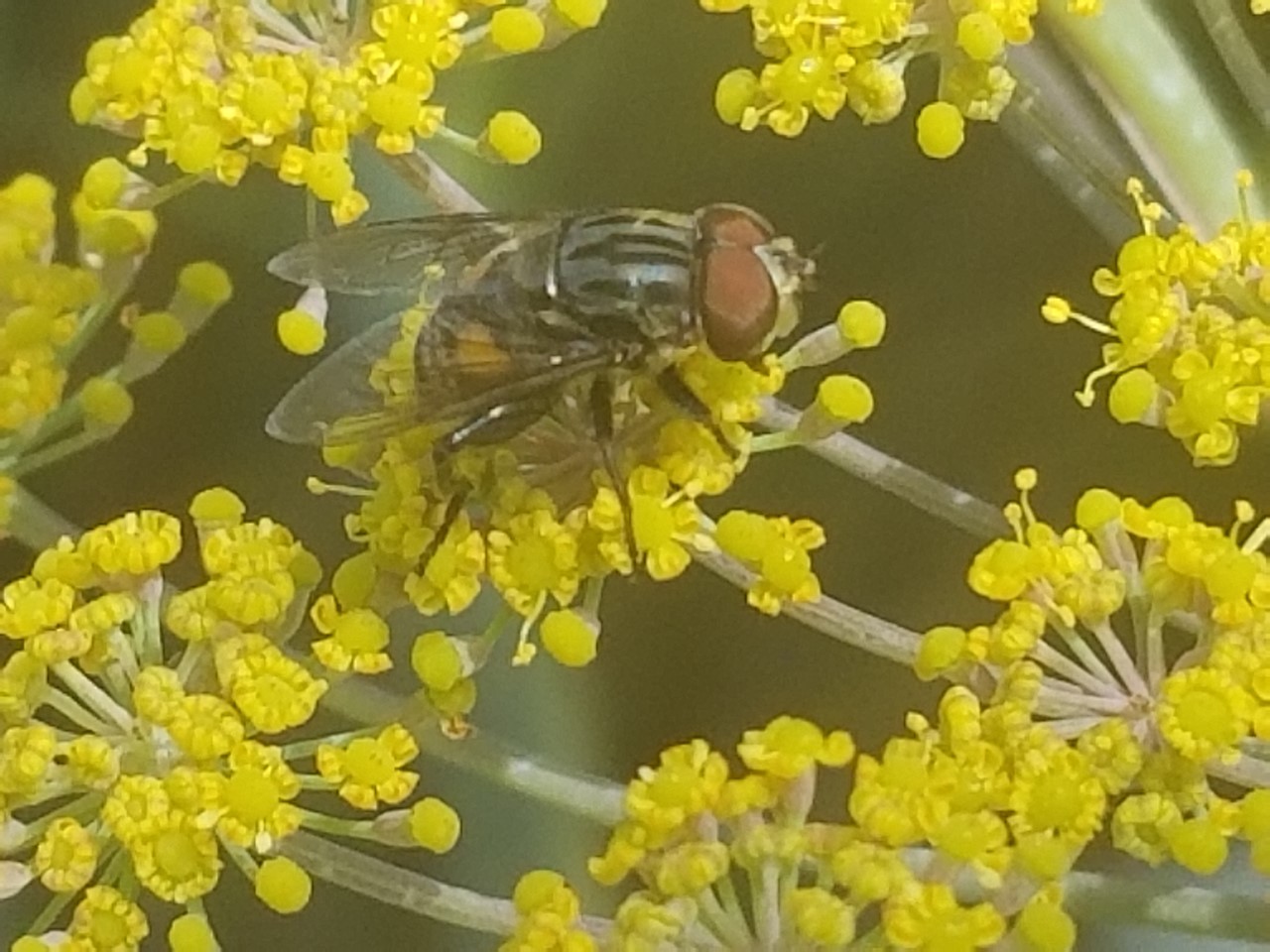 Mosca (nótese la ubicación de los ojos y no antena grande)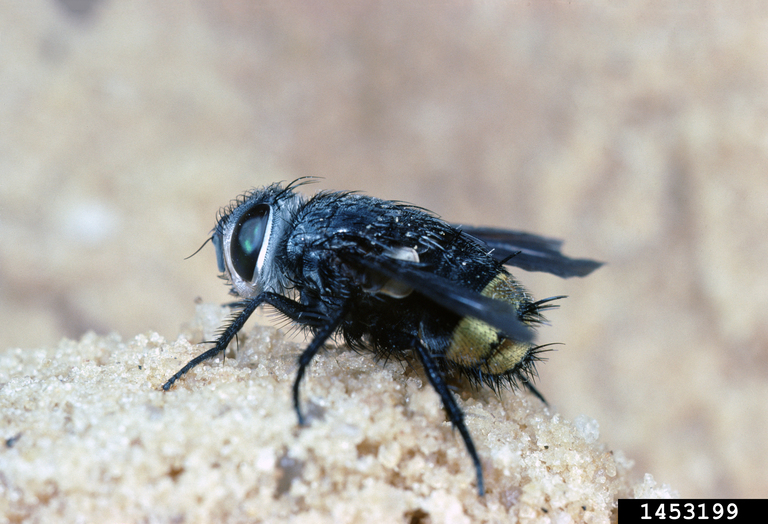 Photo credit:  Sturgis McKeever, Georgia SouthernUniversity, Bugwood.org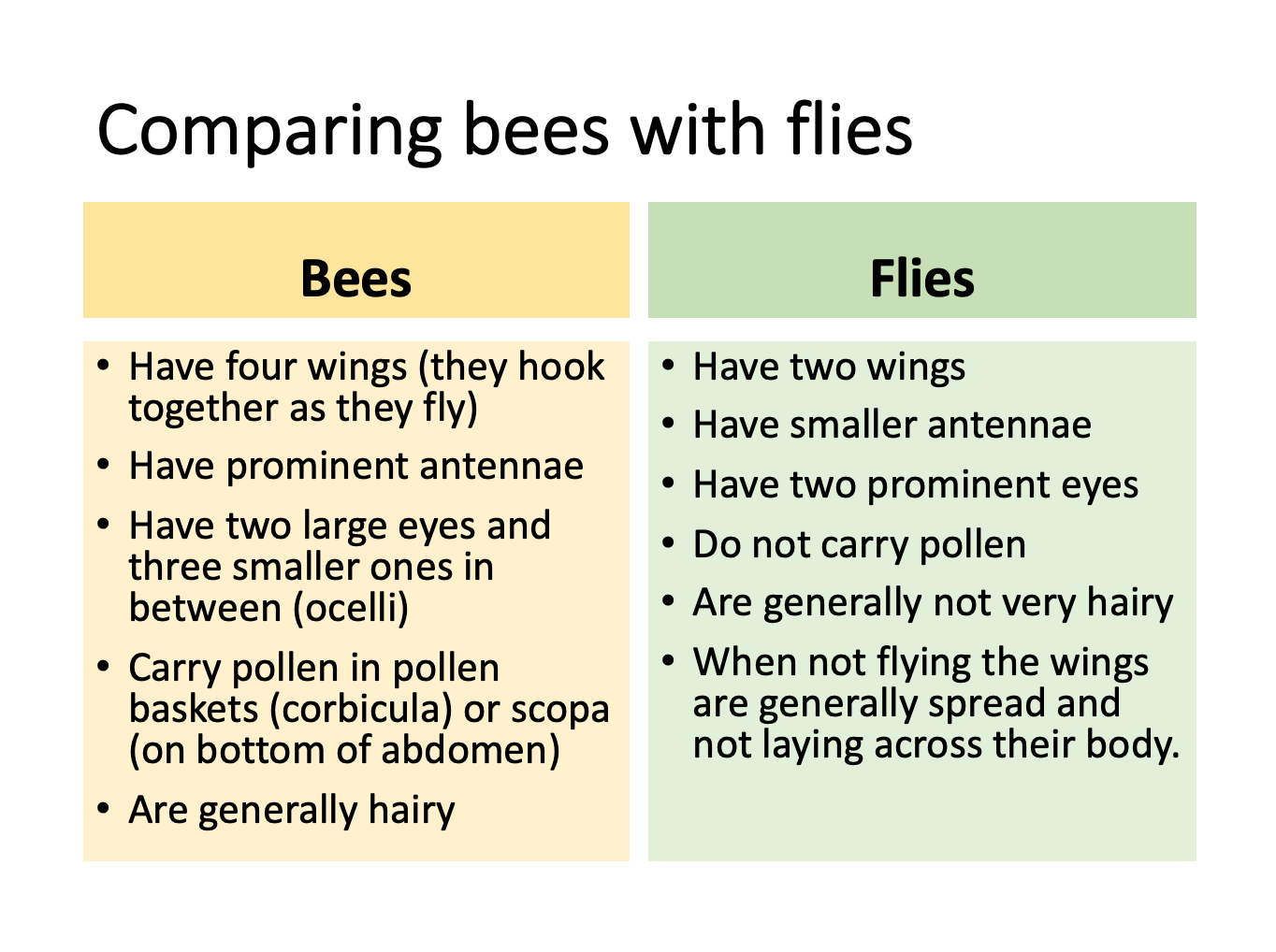 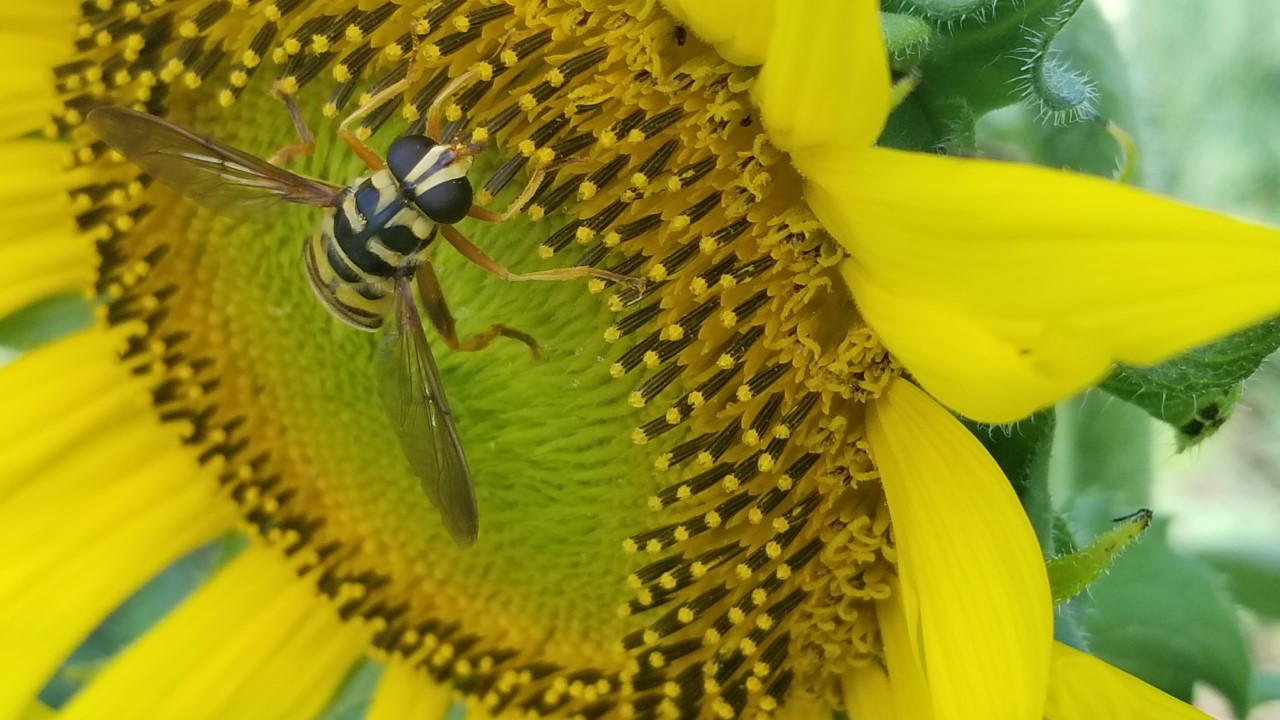 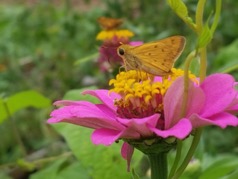 Mariposa Patron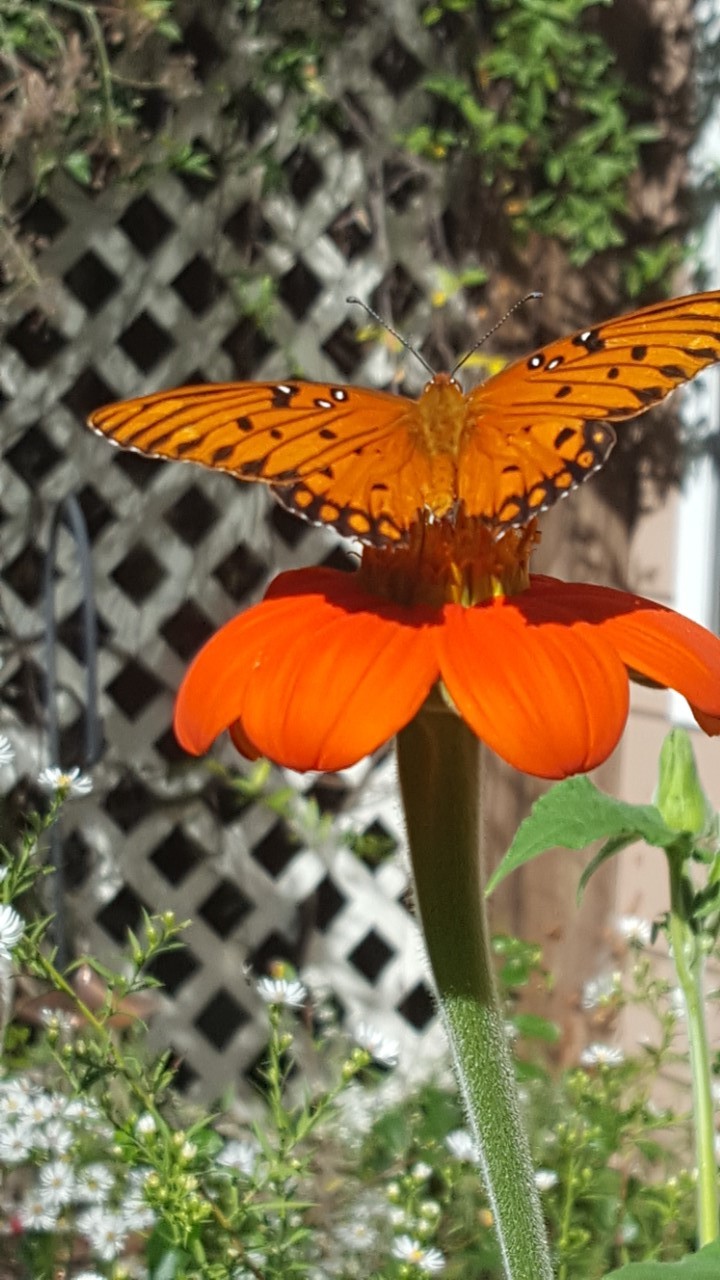 Mariposa del Golfo Fitilliari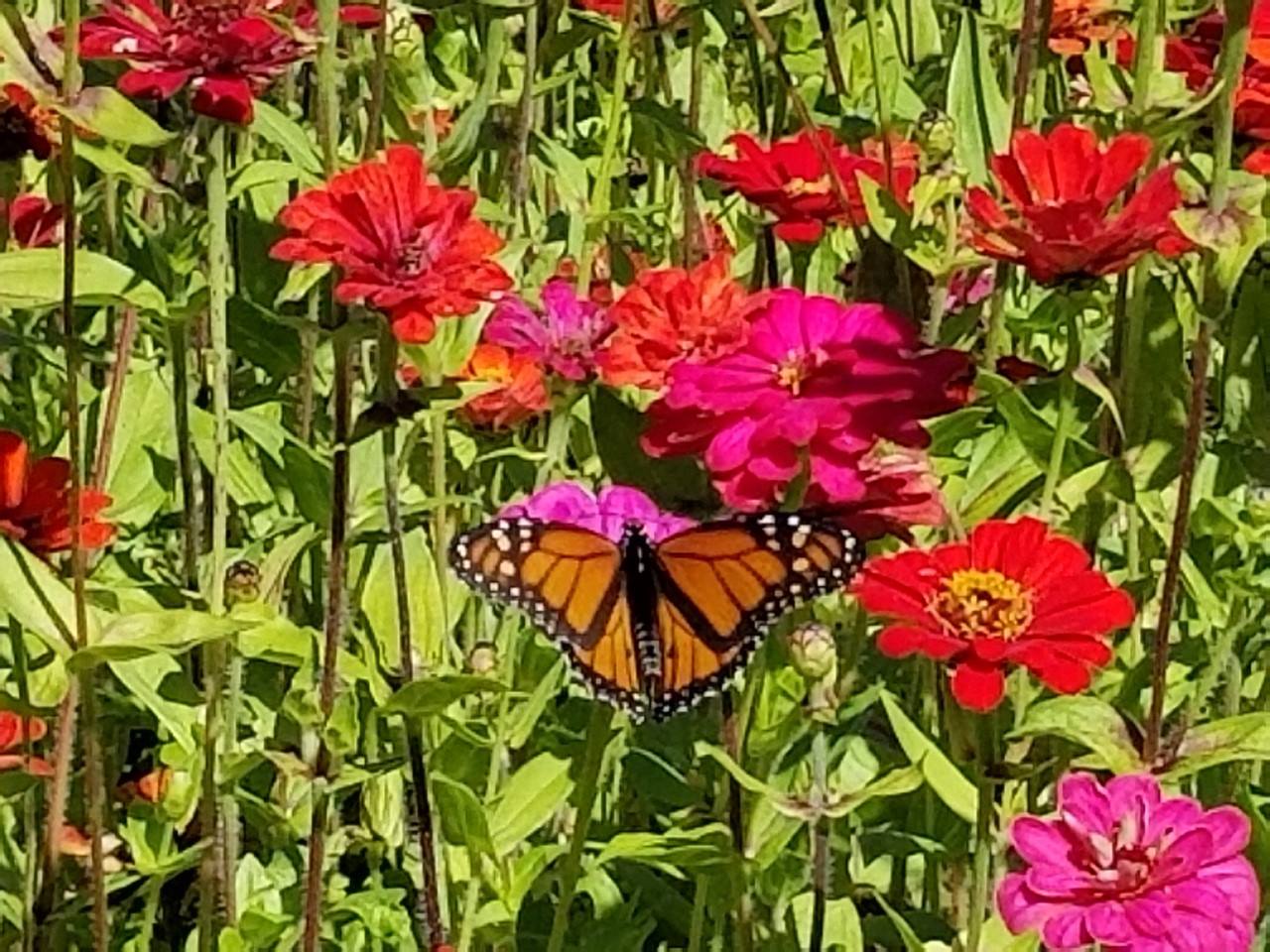 Mariposa Monarca 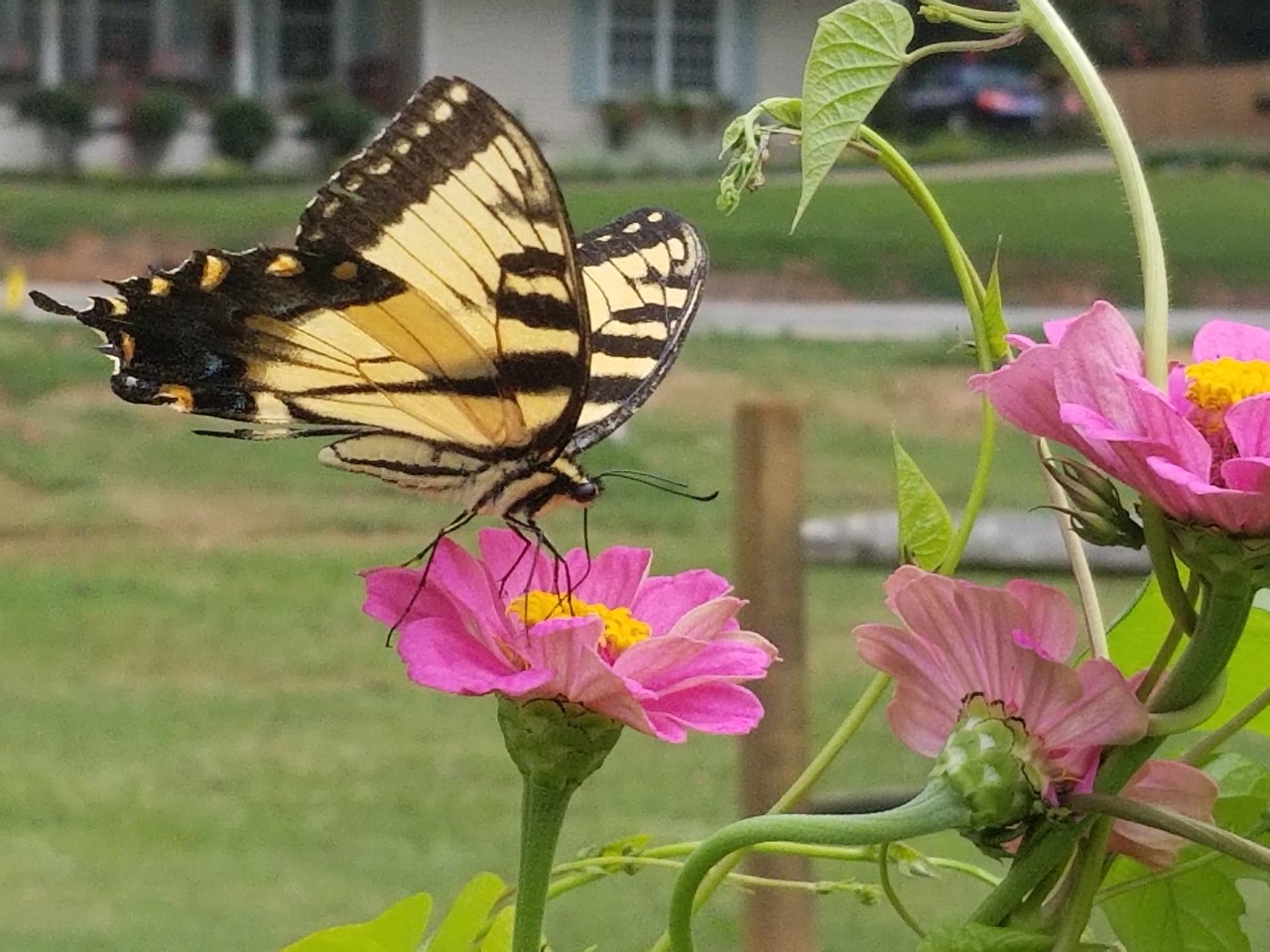 Mariposa Tigre Oriental y cola de golondrina 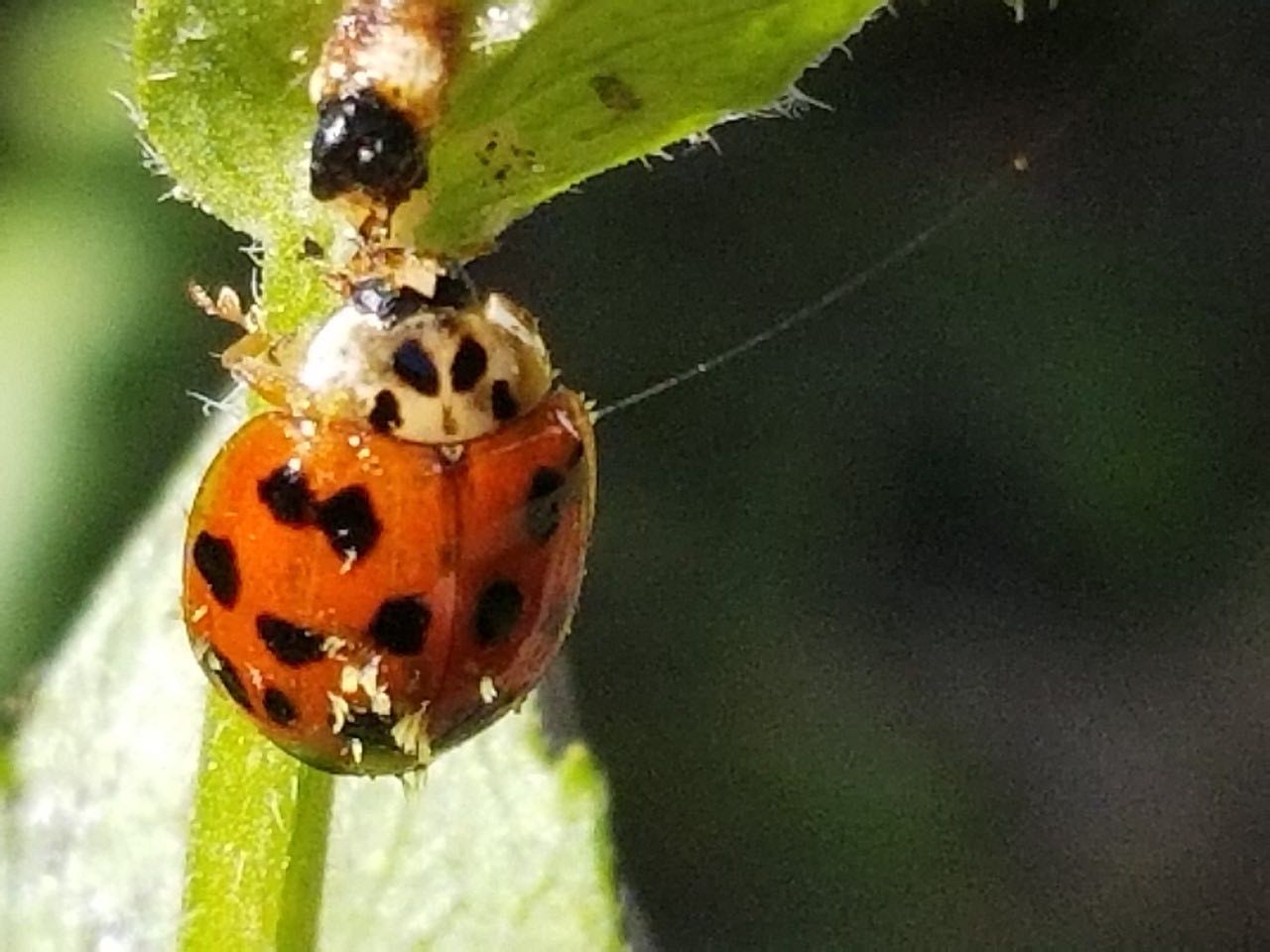 Dama Escarabajo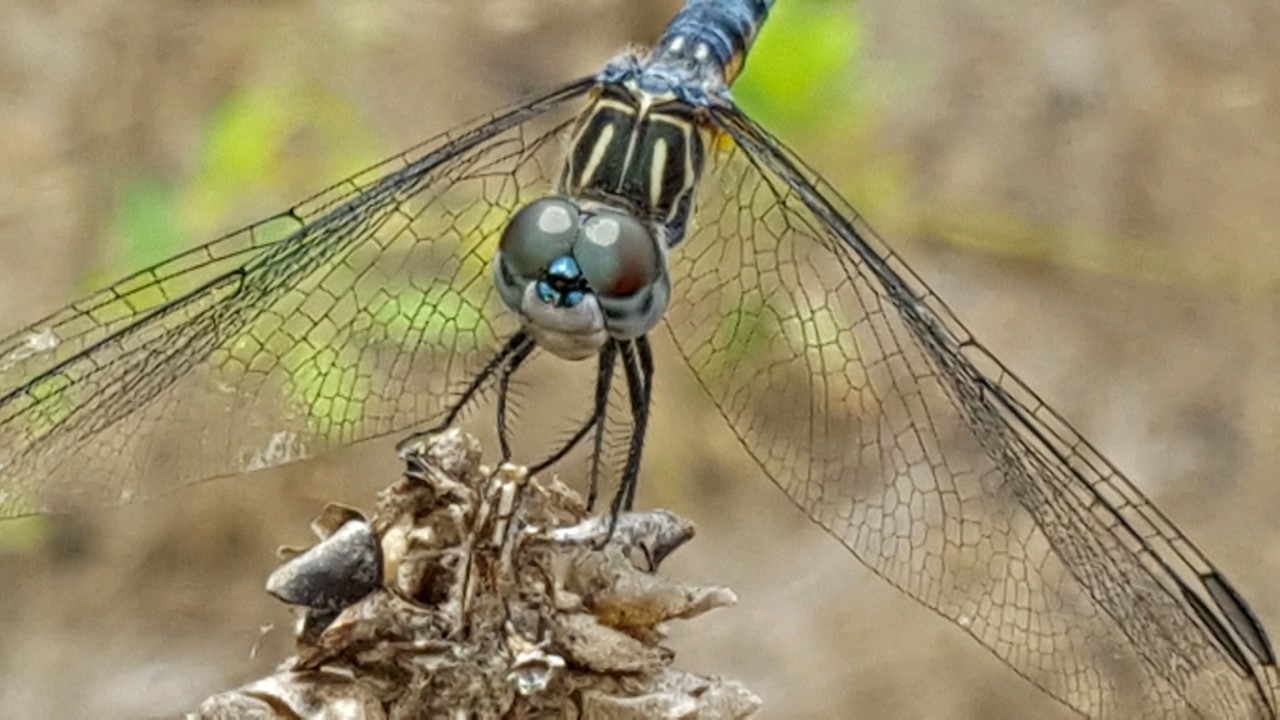 LibelulaFoto por:  Millard Griffin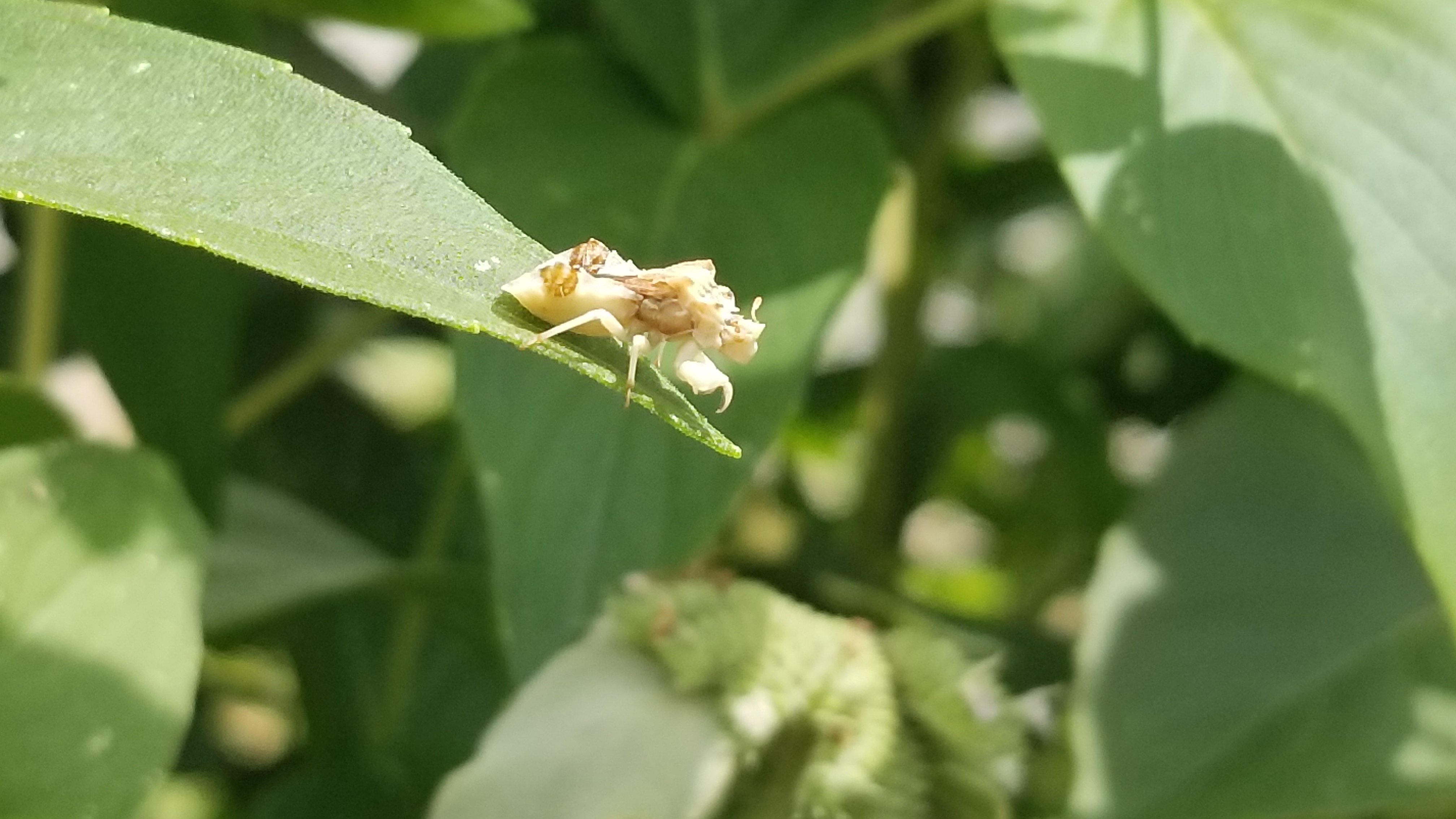 Chinche Emboscador Great Southeast Pollinator Census Observation SheetEl Gran Censo de Polinizadores en el Sureste Nombre del participante: ____________________   Email:  _______________________Dirección del jardín (para el mapa): ___________________________ Condado_______________¿Que tamaño es su jardín?         pequeño (< ¼ of de un acre)        mediano  (>1/4 of de un acre  < 1 acre) o grande (>1 acre)Fecha:   __________ Hora al iniciar: _________Temperatura: ____   °FCondiciones de clima:  soleado        Parcialmente nublado       Nublado       Lluvioso¿Sabe ud si hay alguna colmena en un radio de 5 millas?  Si    No     No sabeNombre las plantas donde encontró el polinizador.  Por favor provea en nombre común y el nombre científico si lo sabe:  _____________________Información del conteo:Visite https://GSePC.org para subir sus potos de conteo en este sitio.  Cada conteo vale mucho asi que MUCHAS GRACIAS!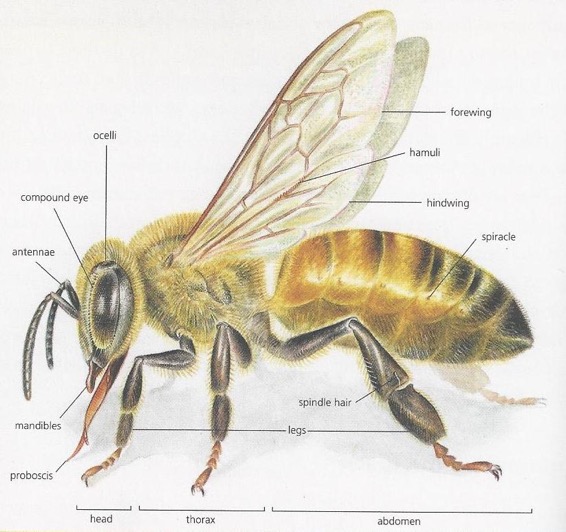 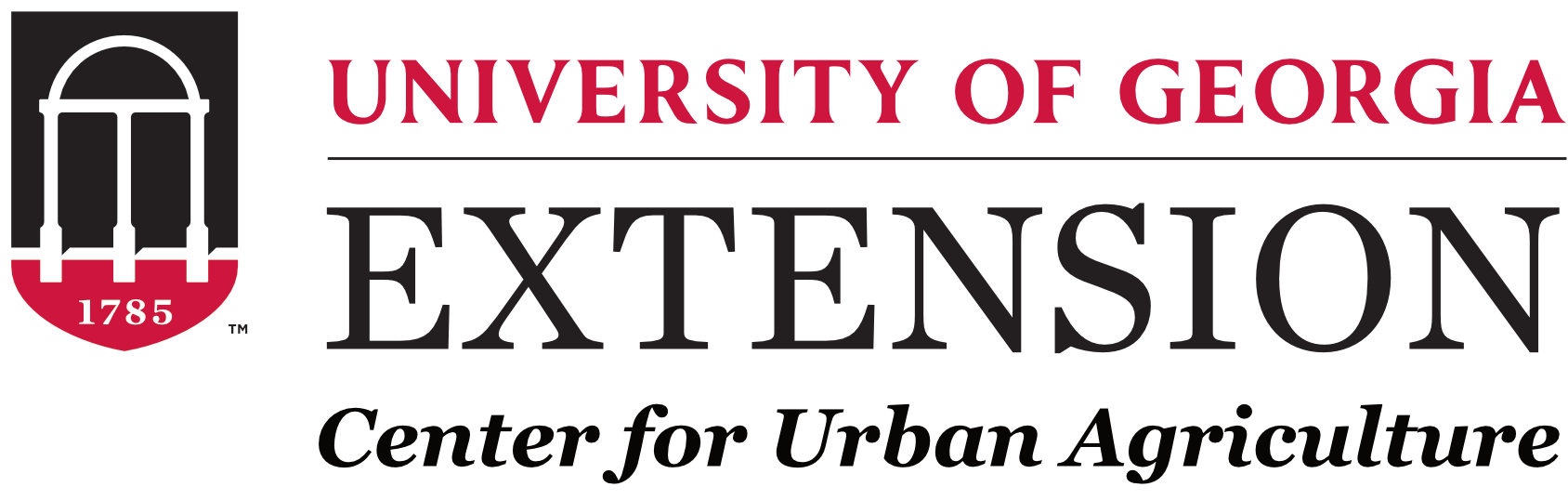 Conteo de Insectos y Guia de Identificacion  Tipo de InsectoNumero de aterrizajes deinsectos en tu plantaAbeja CarpinteraAbejorroAbeja MelíferaAbejas Pequeñas AvispasMoscasMariposas/PolillasOtros Insectos